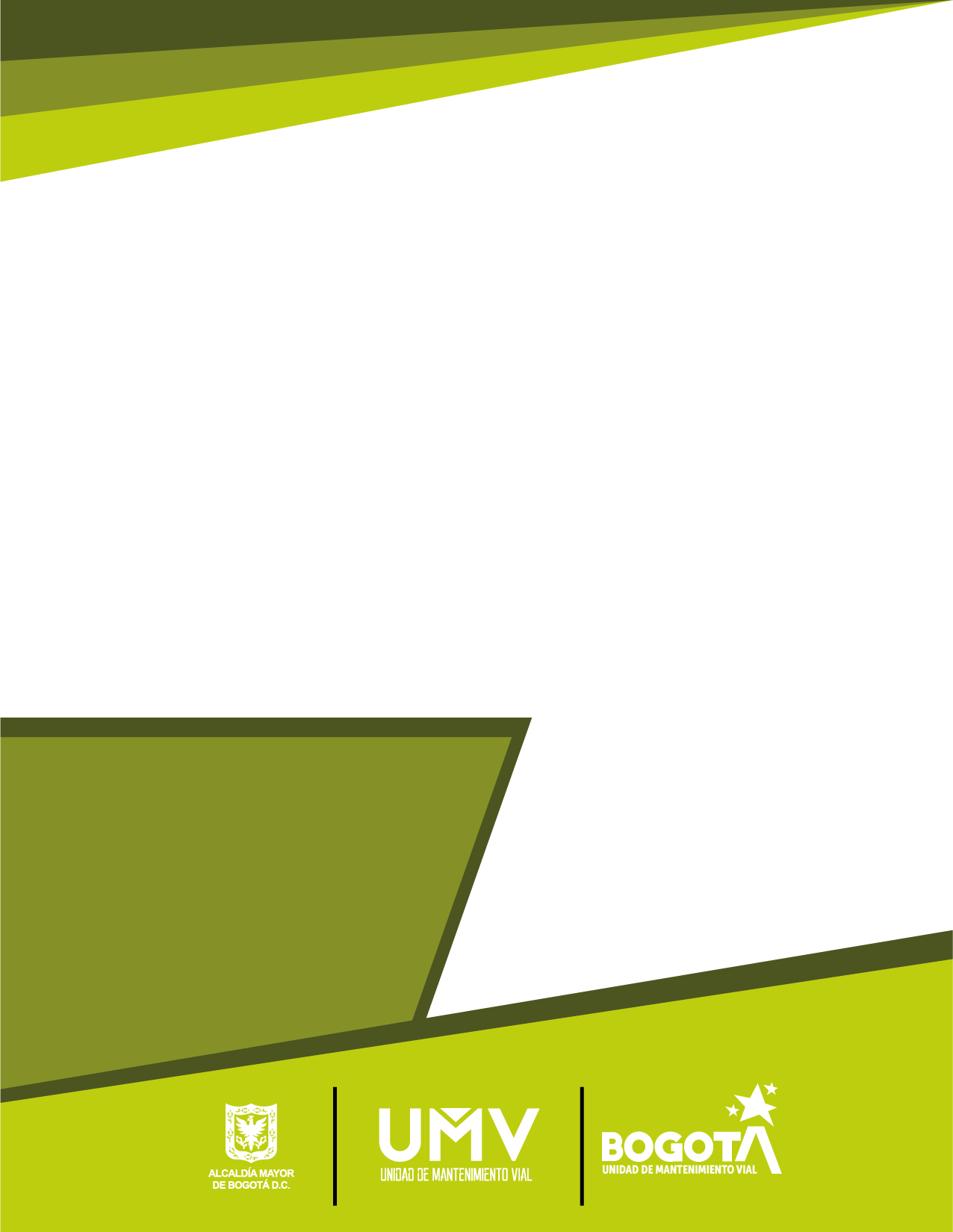 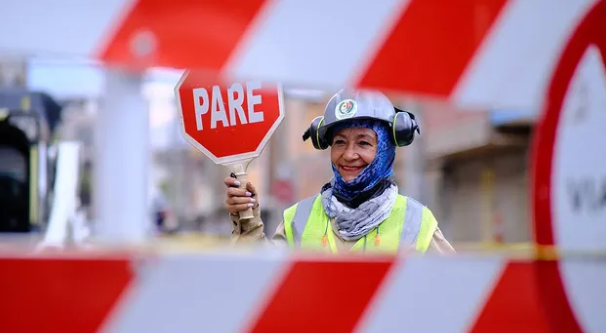 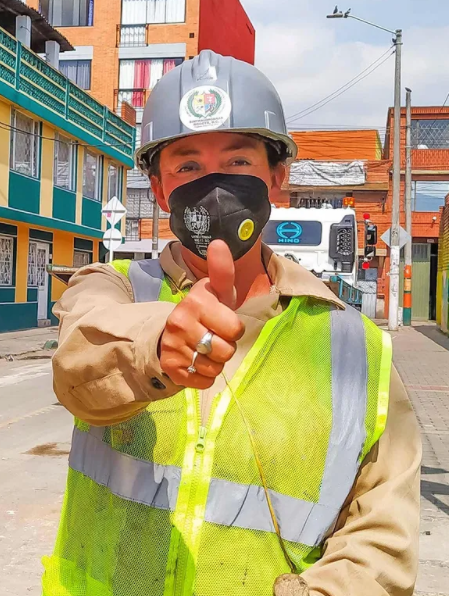 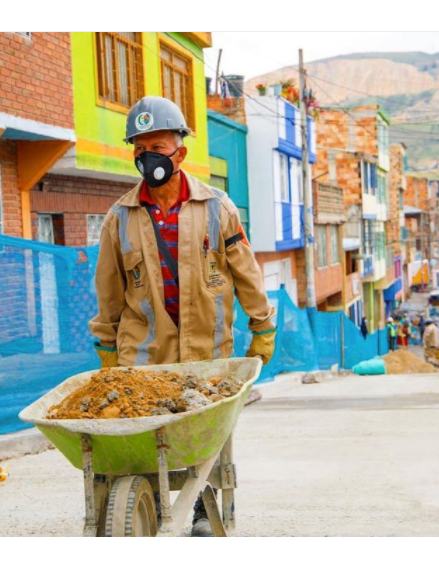 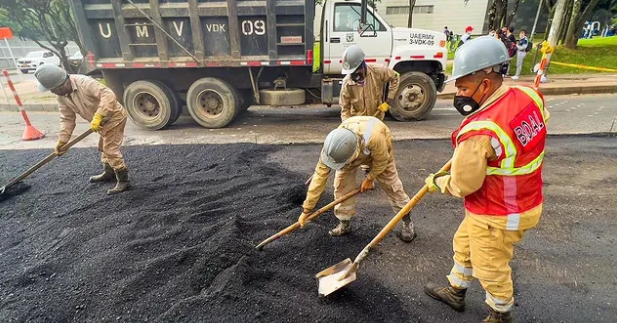 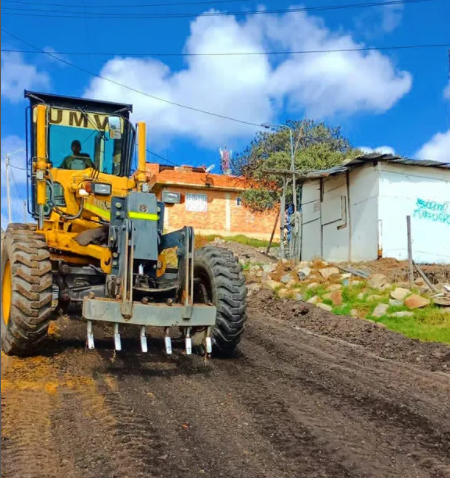 INTRODUCCIÓNLa Unidad Administrativa Especial de Rehabilitación y Mantenimiento Vial - UAERMV presenta en el siguiente documento el informe de gestión por localidades, así como los resultados alcanzados para lograr el cumplimiento de los objetivos institucionales y las metas trazadas a través del Plan de Desarrollo para la vigencia 2021.El Informe de Gestión incluye el cumplimiento de las metas y los segmentos intervenidos por localidad que permiten evidenciar los resultados alcanzados en el desarrollo del objeto y las funciones establecidas por el artículo 95 del Acuerdo 761 de 2020 que modificó el artículo 109 del Acuerdo 257 de 2006.La Unidad Administrativa Especial de Rehabilitación y Mantenimiento Vial, en adelante “la UAERMV” o la “Unidad”, mediante el Acuerdo 257 de 2006 en el artículo 109 modificado por el Acuerdo 761 de 2020, artículo 95 menciona la naturaleza jurídica, objeto y funciones:“…La Unidad Administrativa Especial de Rehabilitación y Mantenimiento Vial está organizada como una Unidad Administrativa Especial del orden distrital del Sector Descentralizado, de carácter técnico, con personería jurídica, autonomía administrativa y presupuestal y con patrimonio propio, adscrita a la Secretaría Distrital de Movilidad. Tiene por objeto programar y ejecutar las obras necesarias para garantizar la rehabilitación y el mantenimiento periódico de la malla vial local, intermedia y rural; así como la atención inmediata de todo el subsistema de la malla Vial cuando se presenten situaciones que dificulten la movilidad en el Distrito Capital...La Unidad Administrativa Especial de Rehabilitación y Mantenimiento Vial en desarrollo de su objeto institucional tendrá las siguientes funciones:Programar, realizar el seguimiento a la programación e información, y ejecutar los planes y proyectos de rehabilitación y mantenimiento de la malla vial intermedia, local y rural construidas y ejecutar las acciones de mantenimiento que se requieran para atender situaciones que dificulten la movilidad en la red vial de la ciudad.Suministrar la información para mantener actualizado el Sistema de Gestión de la Malla Vial del Distrito Capital, con toda la información de las acciones que se ejecuten.Atender la construcción y desarrollo de obras específicas que se requieran para complementar la acción de otros organismos y entidades del Distrito.Ejecutar las obras necesarias para el manejo del tráfico, el control de la velocidad, señalización horizontal y la seguridad vial, para obras de mantenimiento vial, cuando se le requiera.Ejecutar las acciones de adecuación y desarrollo de las obras necesarias para la circulación peatonal, rampas y andenes, alamedas, separadores viales, zonas peatonales, pasos peatonales seguros y tramos de ciclorrutas cuando se le requiera.Ejecutar las actividades de conservación de la cicloinfraestructura de acuerdo con las especificaciones técnicas y metodologías vigentes y su clasificación de acuerdo con el tipo de intervención y tratamiento requerido (intervenciones superficiales o profundas).Parágrafo 1. En el caso de las intervenciones para mejoramiento de la movilidad de la red vial arterial, éstas deberán ser planeadas y priorizadas de manera conjunta con el Instituto de Desarrollo Urbano.Parágrafo 2. Las obras a las que hacen mención los literales c, d y e responderán a la priorización que haga la Secretaría Distrital de Movilidad y deberán cumplir con las especificaciones técnicas establecidas por esta y/o por el Instituto de Desarrollo Urbano cuando no existan las especificaciones técnicas requeridas. Así mismo la Secretaría Distrital de Movilidad regulará lo pertinente frente a las características de los proyectos de acuerdo a la escala de intervención.Parágrafo 3. La Unidad Administrativa Especial de Rehabilitación y Mantenimiento Vial podrá suscribir convenios y contratos con otras entidades públicas y empresas privadas para prestar las funciones contenidas en el presente artículo.
Es necesario recordar que el 11 de junio de 2020 se expidió el Acuerdo No. 761 “Por medio del cual se adopta el Plan de desarrollo económico, social, ambiental y de obras públicas del Distrito Capital 2020-2024 “Un nuevo contrato social y ambiental para la Bogotá del siglo XXI” el mencionado Plan rige hasta la expedición del Plan de Desarrollo de la siguiente administración.En la actualidad, la UAERMV cuenta con 4 proyectos de inversión orientados al Plan de Desarrollo Distrital, dentro de los cuales el proyecto misional es el siguiente: Proyecto 7858: Conservación de la Malla Vial Distrital y Cicloinfraestructura de BogotáFigura No. 1. Meta en malla vial local.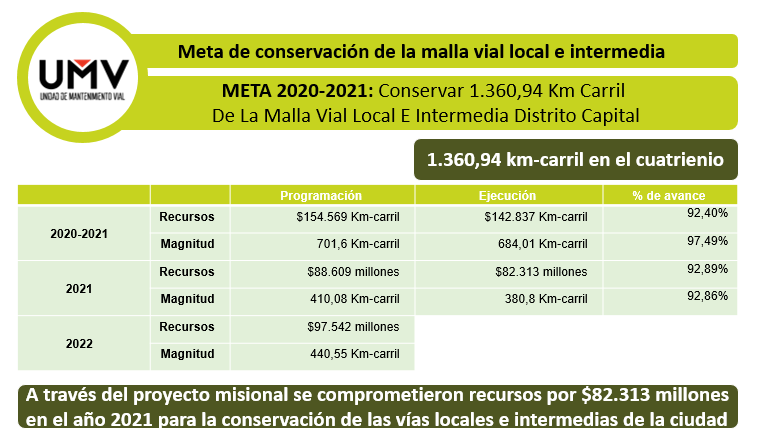 Fuente: Plan de Desarrollo Distrital “Un nuevo contrato social y ambiental para la Bogotá del siglo XXI”.La UAERMV, con el propósito de fortalecer los mecanismos de participación ciudadana, en el ciclo de la gestión pública de evaluación y control en el marco de los procesos de rendición de cuentas Local y Distrital, que permite dar a conocer los resultados de la Entidad en la vigencia determinada presenta este informe de gestión para la localidad de Rafael Uribe Uribe. A continuación, se relacionan los resultados de las intervenciones realizadas por cada meta de intervención en la localidad.RESULTADOS DE LAS INTERVENCIONES 2021 El Plan de Desarrollo Distrital “Un nuevo contrato social y ambiental para la Bogotá del Siglo XXI” 2020-2024”, está organizado en torno a Propósitos, Programas y Proyectos. Alrededor de esta estructura se deben articular las acciones de todas las entidades distritales. En cuanto a su acción misional, la Unidad de Mantenimiento Vial se articula dentro del Propósito 4: Hacer de Bogotá Región un modelo de movilidad multimodal, incluyente y sostenible y dentro del programa 49: Movilidad segura, sostenible y accesible. Estos lineamientos se materializan en el proyecto de inversión 7858 – Conservación de la Malla Vial Distrital y Cicloinfraestructura de Bogotá- El proyecto tiene como fin la conservación de la Malla vial y la Cicloinfaestructura en el Distrito Capital, para lo cual adelanta actividades como el constante diagnóstico de la malla vial local para actualizar el inventario asociado a éste tipo de malla. Dentro de las intervenciones se encuentra el mantenimiento y la rehabilitación de vías. Adicionalmente, de acuerdo con las nuevas funciones se generó el nuevo proyecto misional 7903 - Apoyo a la adecuación y conservación del espacio público de Bogotá, enmarcado en el propósito 2: cambiar nuestros hábitos de vida para reverdecer a Bogotá y adaptarnos y mitigar la crisis climática, y el programa 33 denominado: más árboles y mejor espacio público.El subsistema vial de la ciudad de Bogotá está conformado por la malla vial troncal, arterial, intermedia y local. La malla vial arterial y troncal brinda movilidad y conecta la ciudad con la región y con el resto del país, la malla vial intermedia sirve como vía conectante de la malla vial arterial dando fluidez al sistema vial general, y la local conformada por los tramos viales cuya principal función es la de permitir la accesibilidad a las unidades de vivienda. En cuanto al espacio público, la UAERMV presta apoyo en su conservación, de acuerdo con las solicitudes que recibe de otras entidades distritales.Para cumplir con su labor misional, la UAERMV cuenta con 4 plantas de producción de mezclas asfálticas en frío y en caliente, concretos hidráulicos, adicionalmente controla la calidad de los insumos, maquinaria, equipos y los productos necesarios para la intervención de las vías de Bogotá.Desde la expedición del plan de desarrollo de la actual administración, la UAERMV adquiere nuevas funciones que le permiten actuar de forma directa sobre la cicloinfraestructura, la malla vial rural y algunas infraestructuras de espacio público complementario del sistema vial, con el fin de mejorar y garantizar la movilidad de la ciudad.En el siguiente cuadro se muestran las metas misionales de la Entidad y su ejecución para el año 2021.Tabla No. 1. Metas de intervención misionales de la EntidadFuente: SEGPLAN, SDP, 2022.De acuerdo con la tabla anterior se puede observar que las metas de conservación de malla vial intermedia, local y arterial no se cumplieron a un 100%. Lo anterior, debido a cambios en la programación de la meta (que se ampliaron durante el 2021), a dificultades en la ejecución de grandes obras como la calle 13 y a dificultades en los insumos y producción de mezclas asfálticas y concreto. Sin embargo, como se puede observar, las metas de intervención en cicloinfraestructura y malla vial rural se sobrepasaron. Adicionalmente, en la mayoría de las metas la Entidad se encuentra cerca del 50% de lo programado en el plan de desarrollo. Tabla No. 2. Metas de intervención Proyecto 7858 Recuperación, Rehabilitación y Mantenimiento Vial.Fuente: INFORME DE INVERSION SEGPLAN A CORTE 31-12-2021.En la tabla anterior podemos ver cómo la ejecución presupuestal estuvo en 100% en 3 de las 5 metas de intervención. A continuación, se detallará el avance por las metas del proyecto misional para la localidad de Rafael Uribe Uribe durante el año 2021:Rehabilitación y mantenimiento en malla vial intermedia y local para las localidades de la ciudad:Entre el 1° de enero y el 31 de diciembre de 2021, se conservaron 380,8 km-carril distribuidos así:Tabla No. 3. Conservación de la malla vial local e intermedia.Fuente: Gerencia de Intervención – UAERMVPara la localidad de Antonio Nariño se conservaron 12,84 Km-carril de impacto mediante esta estrategia tapando 7.720 huecos. Para realizar estas labores la UAERMV destinó recursos por $2.951.082.740 en la vigencia 2021  de los cuales se ejecutaron $2.748.791.585 es decir un 93,15%.Para identificar los segmentos viales a intervenir en la ciudad, la Subdirección Técnica de Mejoramiento de la Malla Vial Local utiliza un modelo de priorización que tiene en cuenta 3 dimensiones: social, económica y técnica, que incluyen 6 criterios: población, peticiones de la ciudadanía, conectividad, infraestructura social, infraestructura económica y características de la infraestructura vial, lo anterior con el fin de destinar estratégicamente los limitados recursos para la intervención de vías.Conservación de malla vial arterialComo parte de sus funciones, la UAERMV realiza el apoyo a las entidades del sector, de acuerdo con sus solicitudes para intervenir segmentos de la malla vial arterial y troncal que requieren de acciones puntuales y urgentes para garantizar el flujo vehicular y la movilidad de la ciudad. A partir de estas acciones, se obtuvieron los siguientes resultados por localidad:Tabla No. 4. Resultados intervención en malla vial arterial.Fuente: Gerencia de Intervención – UAERMVEs importante precisar que, en la Localidad de Rafael Uribe Uribe no hubo intervenciones en la malla vial arterial durante el 2021 por parte de la Entidad. Conservación de cicloinfraestructurasDe acuerdo con las nuevas funciones de la Entidad establecidas en el artículo 95 del acuerdo 761 de 2020 y dando continuidad a la actividad de apoyo que ha venido realizando junto con el IDU y la Secretaría Distrital de Movilidad, la Unidad continúa trabajando en las labores de conservación de cicloinfraestructuras de la ciudad. Para el año 2021, en total intervino 27,53 km-lineales de ciclorrutas mejorados para el bienestar de los ciclousuarios de la ciudad. En la localidad de Rafael Uribe Uribe no hubo intervenciones en la cicloinfraestructura en 2021.Apoyo a la adecuación y conservación del espacio público de la ciudadDe manera posterior al ajuste de las funciones de la Entidad en el artículo 95 del Acuerdo 761 de 2020 “Plan de Desarrollo Distrital”, la UAERMV entró a apoyar las labores de adecuación y conservación del espacio público de la ciudad, dentro de esta tarea tenemos la meta de intervenir 100.000 m2 de espacio público en el cuatrienio de gobierno. Para la localidad de Rafael Uribe Uribe no se intervino espacio público para el 2021.Conservación de la malla vial ruralLa localidad de Rafael Uribe Uribe no cuenta con zona rural dentro de su perímetro.Tabla No.5. Resultados Intervención 2020 ente: Gerencia de Intervención – UAERMV.Con corte a 31 de diciembre de 2021 se taparon 220.339 huecos en la malla vial local e intermedia de las diferentes localidades del Distrito Capital. Así mismo, para la malla vial arterial se han tapado 63.010 huecos. INTERVENCIONES EN LA LOCALIDAD DE RAFAEL URIBE URIBEPara la Localidad de Rafael Uribe Uribe se registran 93 segmentos intervenidos. Estos trabajos se realizaron en las UPZ de: Diana Turbay, Marco Fidel Suárez, Marruecos, Quiroga y San José y abarcaron 23 barrios.  Estas obras beneficiaron a 240.114 habitantes de la localidad.A continuación, se encuentra la matriz que contiene el barrio, UPZ y dirección exacta en donde se han realizado las intervenciones para esta localidad:Tabla No 6 Intervenciones de la Localidad de Rafael Uribe Uribe Fuente: Gerencia de Intervención, UAERMV, 2022.IV. GLOSARIOParcheo: el proceso de reparación en pequeñas áreas fracturadas de las carpetas asfálticas. La reparación de la carpeta asfáltica se hace usando mezcla asfáltica en frío o caliente. (IDU-ET-570-11).Bacheo: la reconformación, el reemplazo o adición de material de base o subbase granular subyacente a la carpeta deteriorada cuando sea necesario. La reparación de la carpeta asfáltica se realiza usando mezcla asfáltica en frío o en caliente. (IDU-ET-570-11).Cambio de carpeta: es el proceso por el cual se retira la carpeta asfáltica existente y se reemplaza con mezcla asfáltica.Sello de fisuras: es el proceso mediante el cual se sellan fisuras y grietas, con asfalto destinado para esta actividad.Fresado estabilizado: es una solución rápida, económica y ambiental, que se lleva a cabo mediante la colocación de una carpeta provisional, de material reciclado de asfalto estabilizado con emulsión, sobre un material de afirmado.Limpieza y sello de juntas: es una actividad que tiene como fin obtener una superficie limpia, libre de polvo o humedad, o de cualquier otro material que impida la adherencia del material de sello.Cambio de losas: es el proceso mediante el cual se cambian losas de concreto hidráulico fracturadas.Cambio de adoquines: es el proceso mediante el cual se cambian adoquines deteriorados o fracturados.CIV: código de identificación vial.Kilómetro-carril de impacto: es un indicador que mide el beneficio de las intervenciones en los segmentos viales, es decir, la mejora en la movilidad luego que un segmento vial es intervenido ya sea en su totalidad o parcialmente; esta intervención logra dar movilidad en buenas condiciones de circulación a todo el CIV. En este caso, el Km-carril de impacto es el correspondiente al área total de cada CIV intervenido.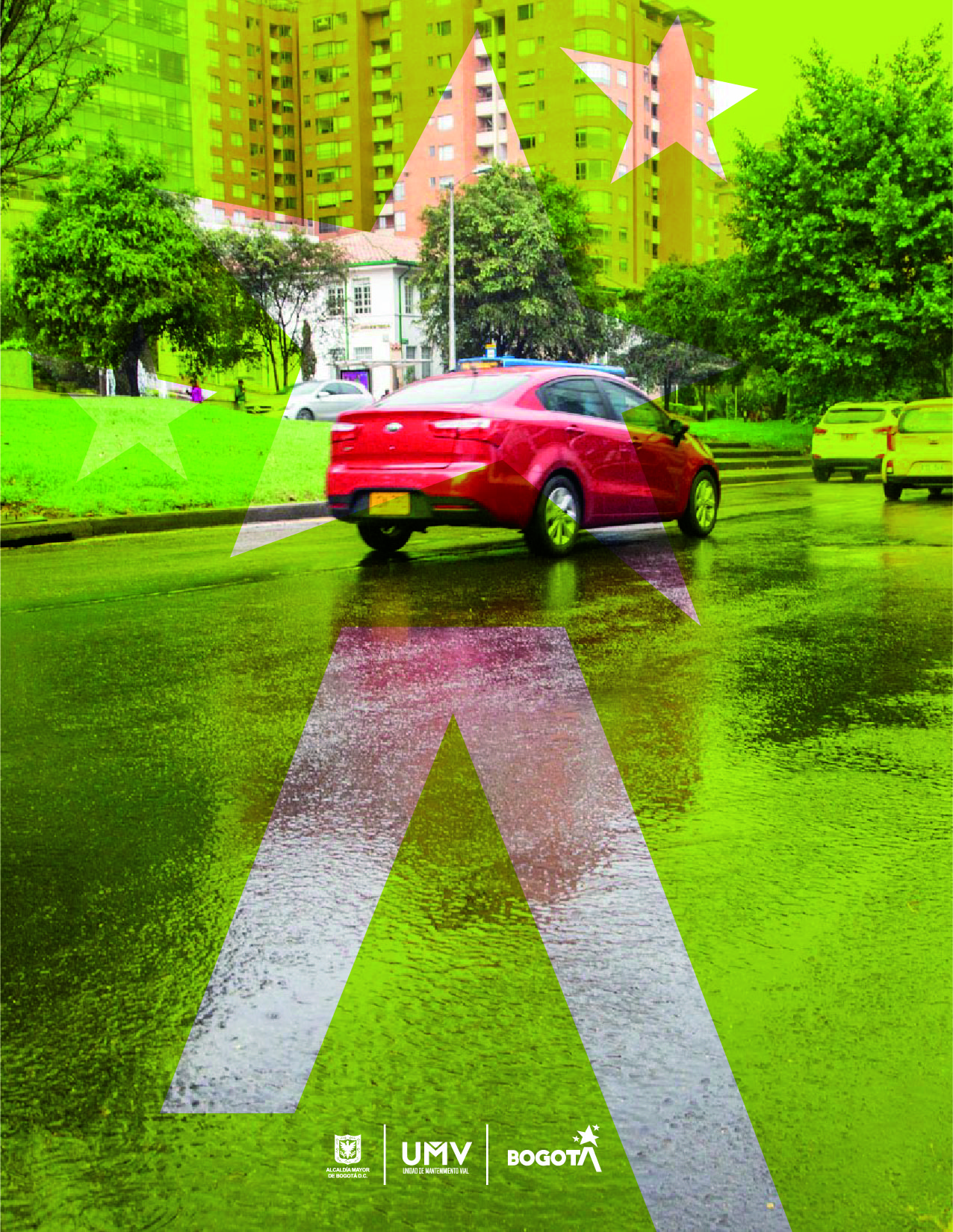 Metas proyecto 7858 - Conservación de la Malla Vial Distrital y Cicloinfraestructura de BogotáProgramado 2021Ejecutado 2021% Avance% Avance PDDConservar y rehabilitar 1.360,94 Km-carril de malla vial local e intermedia410,08380,893%44,84%Conservar 80 Km-carril de malla vial arterial2019,5498%42,1%Conservar 79 Km de ciclorrutas25,527,53108%52,6%Mantenimiento de 34 Km-carril de malla vial rural 77,18103%30,9%Meta proyecto 7903 Apoyo a la adecuación y conservación del espacio público de BogotáMeta proyecto 7903 Apoyo a la adecuación y conservación del espacio público de BogotáMeta proyecto 7903 Apoyo a la adecuación y conservación del espacio público de BogotáMeta proyecto 7903 Apoyo a la adecuación y conservación del espacio público de BogotáMeta proyecto 7903 Apoyo a la adecuación y conservación del espacio público de BogotáIntervenir 100.000 m2 de espacio público de la ciudad30.00031.259,6104%31,2%Metas proyecto 7858 - Conservación de la Malla Vial Distrital y Cicloinfraestructura de BogotáProgramado 2021Ejecutado 2021% Conservar y rehabilitar 1.360,94 Km-carril de malla vial local e intermedia$88.609$82.31392,89%Conservar 80 Km-carril de malla vial arterial$17.030$17.030100%Conservar 79 Km de ciclorrutas$12.571$12.571100%Mantenimiento de 34 Km-carril de malla vial rural $7.651$7.651100%Meta proyecto 7903 Apoyo a la adecuación y conservación del espacio público de BogotáMeta proyecto 7903 Apoyo a la adecuación y conservación del espacio público de BogotáMeta proyecto 7903 Apoyo a la adecuación y conservación del espacio público de BogotáMeta proyecto 7903 Apoyo a la adecuación y conservación del espacio público de BogotáIntervenir 100.000 m2 de espacio público de la ciudad$4.008$3.45686,22%N°LOCALIDADKm de impacto1Usaquén25,012Chapinero 20,093Santafé7,284San Cristóbal9,355Usme 5,786Tunjuelito 3,357Bosa11,278Kennedy49,19Fontibón18,2210Engativá52,0611Suba73,0512Barrios Unidos17,1213Teusaquillo15,8914Mártires9,6415Antonio Nariño4,7116Puente Aranda32,5917La Candelaria2,1118Rafael Uribe Uribe12,8419Ciudad Bolívar11,3420Sumapaz0TOTALTOTAL380,8N°LOCALIDADKm-carril de Intervención1 Usaquén9,082 Chapinero 1,883 Santafé0,294 San Cristóbal0,075 Usme 0,146 Tunjuelito 0,007 Bosa0,028 Kennedy1,139 Fontibón2,7210 Engativá0,1611 Suba1,9412 Barrios Unidos0,3913 Teusaquillo0,3314 Mártires0,0715 Antonio Nariño0,0116 Puente Aranda0,5217 La Candelaria0,0018 Rafael Uribe Uribe0,0019 Ciudad Bolívar0,7920 Sumapaz0,00TOTALTOTAL19,54Intervenir 1.370 km. carril de malla vial de la ciudadIntervenir 1.370 km. carril de malla vial de la ciudadIntervenir 1.370 km. carril de malla vial de la ciudadIntervenir 1.370 km. carril de malla vial de la ciudadIntervenir 1.370 km. carril de malla vial de la ciudadIntervenir 1.370 km. carril de malla vial de la ciudadIntervenir 1.370 km. carril de malla vial de la ciudadIntervenir 1.370 km. carril de malla vial de la ciudadIntervenir 1.370 km. carril de malla vial de la ciudadIntervenir 1.370 km. carril de malla vial de la ciudadConservar 60 Km de cicloinfraestructuraIntervenir 100.000 Metros2 De Espacio PublicoPROGRAMADO MALLA VIAL LOCAL
 (KM-CARRIL CONSERVACIÓN)TOTAL INTERVENCIÓN MALLA VIAL LOCALAVANCE POR LOCALIDAD INFRAESTRUCTURA Y GESTIÓN DEL TRÁNSITO
 (HUECOS)Conservar 80 Kilómetros-Carril de la malla vial arterial Conservar 80 Kilómetros-Carril de la malla vial arterial Mejorar 34 km-carril de vías RuralesConservar 60 Km de cicloinfraestructuraIntervenir 100.000 Metros2 De Espacio PublicoLOCALIDAD NLOCALIDADZONA(KM-CARRIL CONSERVACIÓN)(KM-CARRIL CONSERVACIÓN)%(NÚMERO DE HUECOS)(KM-CARRIL INTERVENCIÓN)(NÚMERO DE HUECOS)(KM-C INTERVENCIÓN)(KM-LINEAL)METRO 21 Usaquén1                          23,12 25,01108%11.9559,0832.2050,000,00755,62 Chapinero 2                          10,55 20,09190%11.5221,885.6180,000,0016084,43 Santafé3                            3,34 7,28218%4.1720,298700,000,000,04 San Cristóbal4                            7,63 9,35123%3.6620,072540,000,000,05 Usme 4                          15,05 5,7838%3880,144960,000,000,06 Tunjuelito 4                            3,34 3,35100%2.5190,0000,002,170,07 Bosa5                          10,62 11,27106%2.9050,0240,000,93107,68 Kennedy5                          42,94 49,10114%25.7721,133.6850,009,724911,69 Fontibón3                          13,53 18,22135%10.3082,728.8270,003,578295,410 Engativá2                          56,93 52,0691%28.1580,165560,000,000,011 Suba1                          63,98 73,05114%45.0081,946.6400,005,88266,312 Barrios Unidos2                          11,97 17,12143%16.2150,391.2850,000,000,013 Teusaquillo2                          12,94 15,89123%6.1060,336520,000,00738,814 Mártires3                            7,19 9,64134%9.9630,071800,000,000,015 Antonio Nariño3                            4,15 4,71113%2.0640,0160,000,000,016 Puente Aranda3                          30,16 32,59108%27.1480,521.7320,003,480,017 La Candelaria3                            0,91 2,11232%1.4500,0000,000,000,018 Rafael Uribe Uribe4                          10,17 12,84126%7.7200,0000,000,000,019 Ciudad Bolívar4                            9,95 11,34114%3.3040,7907,181,780,0DISTRITAL                          71,61 0,000%00,0000,000,000,0TOTALTOTALTOTAL410,08380,8093%220.33919,5463.0107,1827,5331.159,6CIVUPZBarrioEje VialTramo InicialTramo FinalKm Carril Conservación 
Km CKm LinealKm Carril Intervención / Acumulado año 
Km CLongitud Bicicarril 
SHPTipo de ActividadTOTAL ÁREA INTERVENIDA 
(m2)No. HUECOS INTERVENIDOS ACTUALIZADOS18001884SAN JOSEGUSTAVO RESTREPOKR 12BCL 27 SCL 27A S0,170,000,040,00Parcheo145,2614518007973DIANA TURBAYARRAYANES VDG 59F SKR 4 EKR 4A E0,050,000,010,00cambio de losas/sello de griestas24,76018002677MARCO FIDEL SUAREZMARCO FIDEL SUAREZTV 13HDG 45F SDG 45G S0,070,000,070,00Cambio de carpeta/Bacheo243,00018002732MARCO FIDEL SUAREZMARCO FIDEL SUAREZTV 13HDG 45G SDG 46 S0,070,000,070,00Cambio de carpeta/Bacheo251,90018002832MARCO FIDEL SUAREZMARCO FIDEL SUAREZTV 13BDG 45F SDG 46 S0,140,000,140,00Cambio de carpeta506,31018000414QUIROGACENTENARIOCL 25 SKR 24DBISKR 24F0,060,000,010,00Parcheo10,441018000472QUIROGACENTENARIOCL 25 SKR 24KR 24DBIS0,080,000,040,00Parcheo156,1615618000468QUIROGACENTENARIOCL 24 SKR 24KR 24C0,090,000,030,00Parcheo/sello fisuras91,319218007760MARRUECOSMOLINOS DEL SURKR 6BCL 49FBIS SCL 49G S0,040,000,030,00Parcheo93,009318000216QUIROGALIBERTADORCL 29 SKR 26ABISKR 26B0,080,000,010,00Parcheo7,70818000265QUIROGALIBERTADORCL 29 SKR 26AKR 26ABIS0,080,000,050,00Parcheo183,8118418000758QUIROGAINGLESCL 40A SKR 24BKR 25A0,100,000,030,00Parcheo/sello fisuras105,0010518007821MARRUECOSMOLINOS DEL SURKR 6BTV 5YCL 49F S0,200,000,040,00Parcheo/sello fisuras129,6013018002667MARCO FIDEL SUAREZMARCO FIDEL SUAREZTV 13JDG 45F SDG 46 S0,160,000,010,00Parcheo45,434518000324QUIROGABRAVO PAEZCL 35B SKR 26CKR 26D0,180,000,010,00Parcheo20,202018007688QUIROGABRAVO PAEZCL 35B SKR 26B S.E0,080,000,020,00Parcheo55,255518008104QUIROGATUNAL ORIENTALCL 46 SKR 23DG 44A S0,230,000,080,00Parcheo290,3029018000431QUIROGABRAVO PAEZCL 35B SKR 26BKR 26C0,110,000,010,00Parcheo/sello Fisuras51,485118000510QUIROGABRAVO PAEZCL 35B SKR 26KR 26B0,180,000,010,00Parcheo/sello Fisuras23,702418001856QUIROGASANTA LUCIADG 44B SKR 19KR 200,150,000,010,00Parcheo/sello Fisuras31,503218000218QUIROGALIBERTADORCL 31BIS SKR 26BKR 26D0,180,000,050,00Parcheo178,4817818001794SAN JOSESOSIEGO SURCL 22B SKR 10AKR 10D0,230,000,010,00Parcheo25,832618002020SAN JOSESOSIEGO SURKR 10ACL 24 SCL 25 S0,100,000,010,00Parcheo41,134118001665QUIROGASANTA LUCIACL 46 SKR 23DG 44A S0,440,000,040,00Parcheo/sello Fisuras137,5013718000839QUIROGAOLAYACL 26 SKR 19BKR 19C0,130,000,010,00Parcheo/sello Fisuras19,351918001714QUIROGASANTA LUCIADG 44B SKR 22AKR 230,210,000,020,00Parcheo/sello Fisuras52,695318006335DIANA TURBAYPALERMO SURDG 53 STV 2FTV 2GBIS0,080,000,010,00Parcheo1,00118002258SAN JOSESOSIEGO SURCL 27A SKR 10AKR 10C0,220,000,020,00Parcheo/sello Fisuras66,406618004356MARRUECOSEL PLAYONKR 10CL 49FBIS SCL 49H S0,190,000,040,00Parcheo/sello Fisuras148,6114818002143SAN JOSESOSIEGO SURKR 11ACL 27A SCL 28 S0,100,000,020,00Parcheo79,207918001826QUIROGASANTA LUCIADG 44B SKR 20KR 210,210,000,110,00Parcheo/sello Fisuras368,3036918002497MARCO FIDEL SUAREZGRANJAS SAN PABLOKR 12ICL 33BIS SCL 36 S0,190,000,010,00Parcheo/sello Fisuras17,861818001085QUIROGAQUIROGA SURKR 23CL 36 SCL 37 S0,100,000,010,00Parcheo/sello Fisuras14,001418001166QUIROGAQUIROGA SURKR 23CL 39 SCL 40 S0,350,000,040,00Parcheo/sello Fisuras144,9614518001777QUIROGASANTA LUCIADG 44B SKR 21KR 22A0,210,000,070,00Parcheo/sello Fisuras232,0723218000234QUIROGALIBERTADORKR 26DCL 31B SCL 32 S0,080,000,000,00Sello de Fisuras0,00018000819QUIROGACLARETKR 25ACL 42 SCL 43B S0,200,000,000,00Sello de Fisuras0,00018000836QUIROGACLARETKR 25ACL 43B SCL 44 S0,130,000,000,00Sello de Fisuras0,00018001862SAN JOSEGUSTAVO RESTREPOKR 12FBISCL 28B SCL 28C S0,050,000,000,00Sello de Fisuras0,00018006920QUIROGALIBERTADORCL 32 SKR 26CBISKR 26D0,100,000,000,00Sello de Fisuras0,00018001494SAN JOSEGUSTAVO RESTREPOKR 13HCL 31 SCL 31B S0,130,000,000,00Sello de Fisuras0,00018001536SAN JOSEGUSTAVO RESTREPOKR 13HCL 31B SCL 31C S0,090,000,000,00Sello de Fisuras0,00018002048SAN JOSESOSIEGO SURCL 26B SKR 10CKR 10D0,090,000,000,00Sello de Fisuras0,00018001895QUIROGATUNAL ORIENTALCL 46 SDG 45 SKR 230,440,000,160,00Parcheo/sello fisuras565,2656618000746QUIROGAOLAYAKR 19BCL 22 SCL 24 S0,270,000,100,00Parcheo/sello fisuras364,8836518001663QUIROGASANTA LUCIAKR 23DG 44A SCL 46 S0,290,000,030,00Parcheo/sello fisuras114,9211518000789QUIROGAINGLESCL 42 SKR 25AKR 260,160,000,020,00Parcheo/sello fisuras72,947318000907QUIROGACLARETCL 42 SKR 24BKR 24C0,120,000,010,00Parcheo/sello fisuras51,605218002555SAN JOSESOSIEGO SURCL 31 SKR 11KR 11A0,110,000,010,00Parcheo/sello fisuras20,402018002584SAN JOSESOSIEGO SURCL 31 SKR 10DKR 110,100,000,030,00Parcheo/sello fisuras100,0010018000843QUIROGACLARETDG 45A SKR 26KR 25B0,130,000,020,00Parcheo82,008218001512SAN JOSESAN JOSE SURKR 12FCL 26 SCL 26A S0,070,000,030,00Parcheo88,838918005757MARRUECOSLA PICOTAKR 5CCL 52 SCL 52A S0,060,000,030,00Parcheo93,009318008074MARRUECOSLA PICOTAKR 5CCL 51A SCL 51B S0,140,000,030,00Parcheo98,609918005778MARRUECOSLA PICOTAKR 5CCL 52A SCL 52B S0,060,000,020,00Parcheo/sello fisuras83,368318005796MARRUECOSLA PICOTAKR 5CCL 52B SCL 52C S0,060,000,010,00Parcheo/sello fisuras48,304818005951DIANA TURBAYLA PICOTACL 53 STV 5BBISBTV 5CBIS0,050,000,010,00Parcheo/sello fisuras40,004018003164SAN JOSESAN LUISCL 36B SKR 11KR 11BIS0,110,000,070,00Parcheo/sello fisuras262,0626218003251SAN JOSESAN LUISCL 36B SKR 10DKR 10F0,070,000,030,00Parcheo/sello fisuras118,2911818006838SAN JOSESAN LUISTV 10DKR 10DKR 100,110,000,010,00Parcheo/sello fisuras15,511618005707MARRUECOSLA PICOTAKR 5CCL 51B SCL 51C S0,090,000,060,00Parcheo/sello fisuras202,3920218005740MARRUECOSLA PICOTAKR 5CCL 51D SCL 52 S0,030,000,010,00Parcheo26,102618000526QUIROGAMURILLO TOROCL 35 SKR 25BKR 260,070,000,010,00Parcheo49,254918001397SAN JOSEGUSTAVO RESTREPOKR 13ACL 28C SCL 28CBIS S0,050,000,020,00Parcheo/sello fisuras59,526018000449QUIROGACLARETKR 29CL 44 SDG 46B S0,200,000,020,00Parcheo/sello fisuras82,488218000771QUIROGACLARETTV 26AKR 26DG 45A S0,160,000,040,00Parcheo/sello fisuras122,9712318000787QUIROGAINGLESKR 25ACL 41 SDG 41A S0,390,000,010,00Parcheo/sello fisuras8,00818002498MARCO FIDEL SUAREZGRANJAS SAN PABLOCL 36 SKR 12IKR 12J0,120,000,000,00Sello de Fisuras0,00018002697MARCO FIDEL SUAREZMARCO FIDEL SUAREZDG 45G STV 13GTV 13H0,110,000,000,00Sello de Fisuras0,00018007715QUIROGABRAVO PAEZCL 35A SKR 26DKR 26F0,070,000,020,00Parcheo/sello fisuras70,807118001104QUIROGASANTA LUCIADG 42C SDG 42B SKR 24A0,130,000,020,00Parcheo/sello fisuras82,778318001611SAN JOSESAN JOSE SURCL 24 SKR 12KR 12BIS0,080,000,010,00Parcheo/sello fisuras26,122618005732MARRUECOSLA PICOTAKR 5CCL 51C SCL 51D S0,120,000,110,00Parcheo/sello fisuras395,7039618000504QUIROGAINGLESCL 40B SKR 27KR 27BIS0,110,000,050,00Parcheo168,0016818000511QUIROGAINGLESCL 40B SDG 40 SKR 270,070,000,020,00Parcheo86,508718000521QUIROGAINGLESKR 26ABISDG 40 SCL 41 S0,080,000,010,00Parcheo6,00618000481QUIROGAINGLESKR 27BISCL 40B SCL 41 S0,080,000,030,00Parcheo116,8011718000497QUIROGAINGLESKR 27BISCL 41 SDG 41A S0,090,000,050,00Parcheo171,5017218000508QUIROGAINGLESCL 41BIS SKR 27DG 41A S0,080,000,020,00Parcheo73,327318000523QUIROGAINGLESCL 41BIS SDG 41A SKR 270,110,000,040,00Parcheo123,7512418000567QUIROGAINGLESDG 41A SKR 26ACL 41BIS S0,180,000,050,00Parcheo198,0219818000539QUIROGAINGLESDG 40 SKR 26ACL 40B S0,160,000,010,00Parcheo34,683518002603MARCO FIDEL SUAREZMARCO FIDEL SUAREZDG 45C STV 13CTV 13D0,110,000,010,00Cambio de Losas parcial/Sello de Grietas16,66018002766MARCO FIDEL SUAREZMARCO FIDEL SUAREZTV 13FBISADG 45F SDG 46 S0,160,000,010,00Cambio de Losas parcial/Sello de Grietas6,71018002724MARCO FIDEL SUAREZMARCO FIDEL SUAREZTV 13BDG 45C SDG 45D S0,140,000,010,00Cambio de Losas parcial/Sello de Grietas10,70018002626MARCO FIDEL SUAREZMARCO FIDEL SUAREZDG 45C STV 13BTV 13C0,110,000,040,00Cambio de Losas parcial/Sello de Grietas124,41018003042MARCO FIDEL SUAREZMARCO FIDEL SUAREZ ITV 13BDG 46 SDG 49 S0,160,000,040,00Cambio de Losas parcial/Sello de Grietas135,37018001227SAN JOSESAN JOSE SURKR 12DCL 22 SCL 22B S0,160,000,010,00Parcheo3,75418007971DIANA TURBAYARRAYANES VKR 3F ECL 59D SDG 59DBIS S0,310,000,010,00cambio de losas/sello de griestas27,77018000788QUIROGAINGLESDG 41A SKR 25AKR 25B0,170,000,050,00Parcheo158,9115918000873QUIROGACLARETDG 41A SKR 25AKR 24C0,220,000,050,00Parcheo168,7516918000953QUIROGACLARETDG 42C SKR 24BKR 24C0,180,000,010,00Parcheo33,033318000659QUIROGAQUIROGA IKR 22ACL 28 SCL 28A S0,060,000,020,00Parcheo62,1662